Rzeszów, dnia 07.05.2021 r.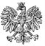 KOMENDA WOJEWÓDZKA POLICJI 	W RZESZOWIE 	35-036 Rzeszów, ul. Dąbrowskiego 30	L. dz. SZ-382/2021Wyjaśnienia treści Specyfikacji Warunków ZamówieniaDotyczy postępowania o udzielenie zamówienia publicznego, w trybie przetargu nieograniczonego, o wartości powyżej 5 350 000,00 euro, pn. „Budowa nowej siedziby Komisariatu Policji w Rzeszowie przy ul. Błogosławionej Karoliny”, nr postępowania: ZP/1/2021. 	Na podstawie art. 135 ust. 2 ustawy z dnia 11 września 2019 r. – Prawo zamówień publicznych (t.j. Dz. U. z 2019 r., poz. 2019) – dalej: ustawa Pzp, Zamawiający udziela wyjaśnień na pytania dotyczące treści  Specyfikacji Warunków Zamówienia – dalej: SWZ.Pytanie nr 183:Prosimy o uzupełnienie udostępnionych przedmiarów o przyłącze telekomunikacyjne. Wyjaśnienia do pytania nr 183:W załączeniu – uzupełnienie przedmiaru robót – Przedmiar_KP-II_Elektryczne_Uzupełnienie_Kanalizacja_Teletechniczna_PrzyłączPytanie nr 184:Dot. przyłącza telekomunikacyjnego. W decyzji nr TU.416.202.2019.DM wydanej przez Miejski Zarząd Dróg widnieje zapis: „Informujemy, że przed przystąpieniem do wykonania przyłącza telekomunikacyjnego na części działki 5952/16 obr. 222, wejście w teren należy uzgodnić z firmą MPDiM ze względu na prowadzone w chwili obecnej prace drogowe. W przypadku wykonania przyłącza telekomunikacyjnego po zakończeniu robót drogowych Komenda Wojewódzka policji zobligowana jest do wykonania przyłącza metodą bez wykopową oraz podpisania porozumienia z gwarantem prac drogowych w celu utrzymania rękojmi lub jej przejęcia w miejscu wykonania robót” Prosimy o informację czy w/w roboty drogowe zostały zakończone. Prosimy również o uzupełnienie powyższego zakresu w udostępnionym przedmiarze robót. Wyjaśnienia do pytania nr 184:W załączeniu – uzupełnienie przedmiaru robót – Przedmiar_KP-II_Elektryczne_Uzupełnienie_Kanalizacja_Teletechniczna_PrzyłączPytanie nr 185:Prosimy o uzupełnienie dokumentacji o rysunek „Projekt Zagospodarowania Terenu. EZ-07”, o którym jest mowa w opisie branży elektrycznej. Wyjaśnienia do pytania nr 185W załączeniu rysunek EZ-07 _KP-II_OUDP_plansza_PZT.pdf.Pytanie nr 186Prosimy o udostępnienie dokumentacji w postaci plików dwg. Wyjaśnienia do pytania nr 186Zamawiający na obecnym etapie postępowania nie udostępnia dokumentacji w wersji edytowalnej.Pytanie nr 187Prosimy o zamieszczenie planu zagospodarowania terenu dla instalacji teletechnicznych. Zgodnie z projektem, urządzenia teletechniczne takie jak: szlaban, wideo domofon, kamery, elektrozaczepy do furtek itd. występują poza budynkiem komendy. Jednocześnie nie wskazano umiejscowienia tych urządzeń, prowadzenie okablowania sterującego, itd. Prosimy o przedstawienie rysunku zawierającego powyższe informacje i umożliwiającego stworzenie właściwej wyceny. Wyjaśnienia do pytania nr 187Wszystkie powyższe urządzenia pokazano w projekcie instalacji elektrycznych zewnętrznych. Szczegóły według rysunku nr EZ-06.Pytanie nr 188W projektach branżowych brakuje instalacji oddymiającej. Prosimy o uzupełnienie oraz uaktualnienie przedmiarów. W innym przypadku prosimy o potwierdzenie, że instalacja oddymiania znajduje się poza zakresem składanej oferty. Wyjaśnienia do pytania nr 188W załączeniu schemat instalacji oddymiania klatek schodowych (rys_A-E-80) oraz uzupełnienie przedmiaru robót (Przedmiar_KP-II_Elektryczne_Uzupełnienie_Oddymianie_Klatek_Schod).Pytanie nr 189W projekcie instalacji teletechnicznych brakuje instalacji sygnalizacji alarmu pożaru. Prosimy o potwierdzenie, że system alarmu pożarowego znajduje się poza zakresem składanej oferty. W innym przypadku prosimy o przedstawienie projektu na wykonanie tego systemu i uaktualnienie przedmiarów. Wyjaśnienia do pytania nr 189Instalacja sygnalizacji alarmu pożaru nie występuje w projekcie.Pytanie nr 190Prosimy o ujednolicenie pliku STWiOR z projektem instalacji teletechnicznych pod względem zakresu i wymagań. Plik STWiOR zawiera m.in zapisy: a) "5.4. Instalacja Przywoławcza  Centralki systemów przywoławczych instalować podtynkowo w portierni oraz dyżurkach pielęgniarek. Zasilanie systemów przywoławczych wykonać z tablic elektrycznych piętrowych." - Brak w projekcie takiej instalacji.b) "5.7. Instalacja powiadamiania  Instalację powiadamiania wykonać w oddziale radioterapii (na I piętrze budynku).W salach łóżkowych montować głośniki sufitowe połączone przewodowo z punktem rozgłoszeniowym w sterowni bunkrów akceleratorów wysokoenergetycznych.Okablowanie instalacji prowadzić nad sufitami podwieszonymi " -  Brak w projekcie takiej instalacji. c) "5.8. Instalacja sygnalizacji alarmu pożaru  Zadaniem instalacji jest pełna ochrona budynku z wyłączeniem pomieszczeń sanitariatów, umywalni i ubikacji. Centralę pożarową instalować w pomieszczeniu portierni." - Brak w projekcie takiej instalacji d) "1.4 Przedmiot i zakres robót objętych ST (..)− montaż szafy dystrybucyjnej stojącej 19” 42U 600x600  − montaż panela krosowego światłowodowego,  − montaż panela telefonicznego  − montaż paneli krosowych ekranowanych 19” 2GHz 24 port HD  − montaż paneli wentylacyjnych  − montaż prowadnic kabli krosowych  − montaż urządzeń aktywnych  − wykonanie dodatkowych przepustów rurowych przez ściany  − montaż rur winidurowych pod tynkiem,  − montaż puszek podtynkowych gniazd logicznych  − montaż gniazd teleinformatycznych ekranowanych kat.6 2GHz  − zarobienie oraz rozszycie na gniazdach nożowych kabli wieloparowych  − ułożenie okablowania S/FTP (PiMF) 1.2 GHz kat.7+ " - Parametry niezgodne z projektem. Prosimy o ujednolicenie pliku STWiOR z projektem lub potwierdzenie, że w przypadku różnic pomiędzy projektem a STWiOR projekt jest nadrzędny. Wyjaśnienia do pytania nr 190Ad. aBłędne zapisy w STWiOR. Instalację przywoławczą należy wykonać według Projektu Wykonawczego Instalacji Teletechnicznych.Ad. bBłędny zapis w STWiOR – brak instalacji powiadamiania.Ad. cBłędny zapis w STWiOR – brak instalacji sygnalizacji alarmu pożaru.Ad. dBłędny zapis w STWiOR – przyjmować według projektu.Pytanie nr 191W projekcie instalacji teletechnicznych w pliku znajduje się informacja, że w budynku zamontowana będzie instalacja do odbioru naziemnej cyfrowej telewizji DVB-T. Pomieszczenia objęte instalacją RTV:  − parter – poczekalnia, pom. dyżurnych  − piętro I – gabinety komendanta i zastępcy KP, sala narad− piętro II – sala narad  − piętro III – biuro naczelnika WK".  Prosimy o zamieszczenie projektu dla tego zakresu, wraz z przedstawieniem doboru: anten, multiswitchy; 	przedstawieniem 	urządzeń 	aktywnych 	i 	pasywnych które należy 	wycenić dla poszczególnych punktów dystrybucyjnych dla tego zakresu. Prosimy również o zamieszczenie schematu tego systemu i uaktualnienie przedmiaru. W innym przypadku prosimy o potwierdzenie, że instalacja RTV znajduje się poza zakresem składanej oferty.Wyjaśnienia do pytania nr 191W załączeniu schemat instalacji RTV - rys_AT-32 oraz uzupełnienie przedmiaru robót - Przedmiar_KP-II_Elektryczne_Uzupełnienie_Instalacja_RTV.pdfPytanie nr 192W projekcie instalacji teletechnicznych znajduje się informacja, że Instalacje AV (audio-video) należy wykonać w pomieszczeniach:− sala narad 1.27 ( I piętro)− sala narad 2.25 ( II piętro)W sali narad 1.27 na I piętrze wykonać instalację nagłośnieniową, oraz instalacje sygnałowe  dla projektora multimedialnego i ekranu projekcyjnego oraz odbiorników TV.W sali narad 2.25 na II piętrze wykonać instalacje sygnałowe dla odbiorników TV, projektora  multimedialnego i ekranu projekcyjnego." Prosimy o zamieszczenie projektu dla tego zakresu, wraz z przedstawieniem doboru: urządzeń, schematem szaf A-V, schematem poszczególnych instalacji, rzutami pomieszczeń zawierającymi lokalizację poszczególnych urządzeń. Prosimy również o uzupełnienie przedmiarów w tym zakresie. Wyjaśnienia do pytania nr 192:W załączeniu schemat instalacji A-V - rys_AT-33 oraz uzupełnienie przedmiaru robót.Pytanie nr 193W projekcie instalacji teletechnicznych znajduje się informacja, że  w pomieszczeniu dyżurki na parterze budynku należy wykonać Instalacją interkomową.  Prosimy o uzupełnienie dokumentacji w tym zakresie i uzupełnienie przedmiarów.Wyjaśnienia do pytania nr 193:Instalacja interkomowa jest w zakresie dostawy i montażu.Należy zainstalować  zestaw interkomowy składający się z:- moduł kasjera (montaż nabiurkowy) z wyłącznikiem mikrofonu, regulacją głośności- sterownika z zasilaczem,- modułu rozmownego zewnętrznego z regulacją głośności,- pętli indukcyjnej dla obsługi osób z aparatem słuchowym.Pytanie nr 194Dotyczy instalacji przywoławczej.  Prosimy o uzupełnienie dokumentacji o dobór urządzeń, schemat systemu, rzuty kondygnacji z pokazaną lokalizacją poszczególnych urządzeń, przedstawieniem dobranego typu okablowania i tras kablowych. Prosimy również o uzupełnienie przedmiarów robót w tym zakresie. Wyjaśnienia do pytania nr 194:W załączeniu schemat instalacji przyzywowej - rys_AT-31 oraz uzupełnienie przedmiaru robót Przedmiar_KP-II_Elektryczne_Uzupełnienie_Instalacja_Przyzywowa.Pytanie nr 195:Dotyczy instalacji CCTV.  W projekcie instalacji teletechnicznych znajdują się informacje nt. kamer kopułowych. Który jest niezgodny z rysunkami instalacji teletechnicznych dla tego zakresu. Zgodnie z nimi - na ścianach budynku należy zastosować kamery typu bullet. Prosimy o potwierdzenie, że należy stosować kamery zgodnie z doborami na rzutach instalacji CCTV, w innym przypadku prosimy o uaktualnienie projektu wraz z przedstawieniem nowych doborów urządzeń. Wyjaśnienia do pytania nr 195:Kamery zewnętrzne – zgodnie z rysunkami – typu bullet.Pytanie nr 196:Dotyczy instalacji CCTV.  Prosimy o uzupełnienie dokumentacji o plan zagospodarowania terenu zawierający lokalizację kamer i podanie dobranych typów urządzeń. Prosimy także o uzupełnienie przedmiarów dla tego zakresu. Wyjaśnienia do pytania nr 196:W załączeniu rysunek PZT-T-01.Pytanie nr 197:Ze względu na rozbieżności pomiędzy opisem do projektu instalacji słaboprądowych w pliku "PW_BAT_KP-II_opis_inst_teletechniczne.pdf", a specyfikacją techniczną wykonania i odbioru robót w pliku "STWiOR_KP-II_Bud-Adm_Teletechniczne.pdf" prosimy o potwierdzenie, że okablowanie strukturalne należy wykonać w oparciu o "Kabel U/UTP kategorii 6 o paśmie przenoszenia 500 MHz". W innym przypadku prosimy o uaktualnienie i ujednolicenie projektu i przedmiarów. Wyjaśnienia do pytania nr 197:Okablowanie strukturalne zgodnie z projektem w oparciu o "Kabel U/UTP kategorii 6 o paśmie przenoszenia 500 MHz.Pytanie nr 198:Ze względu na rozbieżności pomiędzy opisem do projektu instalacji słaboprądowych w pliku "PW_BAT_KP-II_opis_inst_teletechniczne.pdf", a specyfikacją techniczną wykonania i odbioru robót w pliku "STWiOR_KP-II_Bud-Adm_Teletechniczne.pdf" prosimy o potwierdzenie, że okablowanie strukturalne należy wykonać w oparciu o gniazda  spełniające wymagania kategorii 6 oraz zapewniające transmisję 500MHz. W innym przypadku prosimy o uaktualnienie i ujednolicenie projektu i przedmiarów. Wyjaśnienia do pytania nr 198:Całość okablowania strukturalnego zgodnie z projektem w oparciu o komponenty kategorii 6 o paśmie przenoszenia 500 MHz.Pytanie nr 199:Ze względu na rozbieżności w opisie do projektu instalacji słaboprądowych w pliku " "PW_BA-T_KPII_opis_inst_teletechniczne.pdf" jak i STWiOR prosimy o potwierdzenie, że "Instalację okablowania strukturalnego należy wykonać w oparciu o nieekranowane komponenty spełniające wymagania kategorii 6". W innym przypadku prosimy o uaktualnienie i ujednolicenie projektu i przedmiarów. Wyjaśnienia do pytania nr 199:Całość okablowania strukturalnego zgodnie z projektem w oparciu o komponenty kategorii 6 o paśmie przenoszenia 500 MHz.Pytanie nr 200:Prosimy o informację w którym pomieszczeniu ma się znajdować szafa CCTV pokazana na schemacie "AT-22". Wyjaśnienia do pytania nr 200:Szafa CCTV w pomieszczeniu LPD na III piętrze.Pytanie nr 201:Zgodnie z rzutem III piętra dla instalacji okablowania strukturalnego w pliku "AT-05.pdf" w pomieszczeniu 3.29 znajduje się element opisany jako SPD. Jeżeli jest to punkt dystrybucyjny i ma zostać on ujęty w ofercie to prosimy o przedstawienie schematów umożliwiających dokonanie właściwej wyceny. Prosimy również o aktualizację przedmiaru. W innym przypadku prosimy o potwierdzenie, że element ten znajduje się poza zakresem składanej oferty. Wyjaśnienia do pytania nr 201Szafa SPD – pusta niewyposażona szafka wisząca 19”-12U.Pytanie nr 202:Zgodnie z opisem w projekcie instalacji teletechnicznych należy wycenić "szafę nr 5 – CCTV + KD + RTV". Prosimy o zamieszczenie schematu szafy CCTV KD + RTV zawierającego dobór  wszelkich elementów i urządzeń, które należy ująć w ofercie. Wyjaśnienia do pytania nr 202:Wyposażenie według schematów instalacji CCTV, KD, RTV.Pytanie nr 203:Prosimy o zamieszczenie obliczeń powierzchni dyskowej dla systemu CCTV i podanie ilości dysków i ich pojemności, które należy ująć w ofercie. Obecne zapisy dotyczące rejestratora w pliku "AT-22.pdf" opisują wyłącznie maksymalną ilość dysków twardych, które mogą zostać obsłużone przez rejestrator, natomiast nie zawiera informacji o ilości dysków twardych i ich pojemności, które należy ująć w ofercie. Wyjaśnienia do pytania nr 203:Rejestrator wyposażyć w cztery dyski 10TB.Pytanie nr 204:W przedmiarze dla instalacji teletechnicznych w pliku PR_KP-II_instalacje_teletechniczne.pdf znajdują się poz. 107 i 108 opisane jako "Montaż urządzenia do cyfrowego zapisu obrazu". Prosimy o podanie jakie urządzenia znajdują się w poszczególnych pozycjach kosztorysowych, ponieważ zgodnie z zestawieniem materiałów dla przedmiaru teletechnicznego w projekcie występuje tylko 1 sztuka rejestratora, natomiast na schemacie instalacji CCTV w pliku "AT-22" brak jest informacji o ilości rejestratorów, które należy przyjąć w ofercie. Wyjaśnienia do pytania nr 204:Należy ująć jeden rejestrator.Pytanie nr 205:Prosimy o weryfikację ilości kamer na schemacie instalacji CCTV (AT-22) i w przedmiarze. Schemat nie zawiera kamer na kondygnacjach 1,2,3. Ilości kamer podane w przedmiarze nie odpowiadają, również rzutom instalacji CCTV  AT-17-AT-21. Prosimy o uaktualnienie schematu i przedmiarów lub potwierdzenie, że ilości kamer, należy wycenić zgodnie z przedmiarem. Wyjaśnienia do pytania nr 205:Ilość kamer według schematu instalacji i przedmiaru robót.Na piętrach 1 – 2 – 3 – brak instalacji CCTV.Pytanie nr 206:Zgodnie z legendą w pliku PB_PZT-T_KP-II_opis_instalacje_teletechniczne.pdf do wykonania są studnie SK-1 (4szt), SKR-1 z pierścieniem odciążającym (1sz), SKR-1 - 3szt. Zgodnie z przytoczoną tabelą -do wykonania jest 8 sztuk studni kablowych spośród 17 widocznych na planie zagospodarowania. Prosimy o informację, które elementy kanalizacji teletechnicznej zostały już wykonane i które należy wykonać. Wyjaśnienia do pytania nr 206:Kanalizację kablową należy wykonać z podziałem na dwie części:Kanalizacja teletechniczna – według projektu PT Przyłącz TeletechnicznyKanalizacja 2-otworowa od studni kablowej Multimedia do budynku administracyjnegoOdcinek  ST(istn)  –  ST-1  –  ST-2  –  ST-3  –  ST-4  –  ST-5 – ST-6  –  budynek.W załączeniu – Przedmiar Robót.Kanalizacja kablowa – według projektu PW Instalacje zewnętrzneKanalizacja 1-otworowa i 2-otworowa nawiązująca się do studni kablowych kanalizacji przyłącza.Kanalizację wykonać według projektu PW Instalacje elektryczne zewnętrzne.W załączeniu – Przedmiar Robót.Pytanie nr 207:Prosimy o informację czy pozycja 145 w przedmiarze instalacji teletechnicznych w dziale „Kanalizacja kablowa” dotyczy rur HDPE 110/3,7 czy HDPE 110/6,3. Prosimy o podanie w jakiej pozycji należy wycenić wykonanie kanalizacji kablowej 2-otworowej dla rur drugiego typu. Prosimy o uaktualnienie przedmiaru. Wyjaśnienia do pytania nr 207:W załączeniu – uzupełnione Przedmiary Robót dla kanalizacji kablowych.Pytanie nr 208:Prosimy o informację w których pozycjach należy ująć wykonanie kanalizacji kablowej  1- otworowej z Rur HDPE 110/6,3 i wykonanie kanalizacji kablowej z rur HDPE 110/3,7. Wyjaśnienia do pytania nr 208:W załączeniu – uzupełnione Przedmiary Robót dla kanalizacji kablowych.Pytanie nr 209:W przedmiarze dla instalacji teletechnicznych  w dziale "KANALIZACJA KABLOWA" brak jest pozycji dla kanalizacji kablowej 1-otworowej z rur HDPE-fi50. Prosimy o uzupełnienie przedmiaru. Wyjaśnienia do pytania nr 209W załączeniu – uzupełnione Przedmiary Robót dla kanalizacji kablowych.Pytanie nr 210Prosimy o wskazanie w którym miejscu w przedmiarze zostało ujęte wykonanie zabezpieczeń kanalizacji kablowych, na planach zagospodarowania terenu opisane jako "RT-1" - "RT-7". W przypadku braku prosimy o uaktualnienie przedmiaru.  Wyjaśnienia do pytania nr 210:W załączeniu – uzupełnione Przedmiary Robót dla kanalizacji kablowych.Pytanie nr 211:Ze względu na pojawiające się rozbieżności w dokumentacji dotyczące zakresu w jakim należy wykonać kanalizację kablową, prosimy o zamieszczenie schematu kanalizacji kablowej, którą należy wykonać. Wyjaśnienia do pytania nr 211:Kanalizację kablową należy wykonać z podziałem na dwie części:Kanalizacja teletechniczna – według projektu PT Przyłącz TeletechnicznyKanalizacja 2-otworowa od studni kablowej Multimedia do budynku administracyjnegoOdcinek  ST(istn)  –  ST-1  –  ST-2  –  ST-3  –  ST-4  –  ST-5 – ST-6  –  budynek.W załączeniu – Przedmiar Robót.Kanalizacja kablowa – według projektu PW Instalacje zewnętrzneKanalizacja 1-otworowa i 2-otworowa nawiązująca się do studni kablowych kanalizacji przyłącza.Kanalizację wykonać według projektu PW Instalacje elektryczne zewnętrzne.W załączeniu – Przedmiar Robót.Pytanie nr 212:Zgodnie z wydanymi warunkami przyłączenia, należy wykonać przyłącze od istniejącej studni Multimedia nr ST.1407.23032. Prosimy o uzupełnienie dokumentacji o szczegóły techniczne takie jak ilości i typy kabli lub światłowodów, z którymi należy się połączyć i określenie granicy stron (Jaki prace wykonuje Generalny Wykonawca, jakie Dostawca usług). Prosimy również o uaktualnienie przedmiarów w tym zakresie. Wyjaśnienia do pytania nr 212:Budowa kabli przyłącza teletechnicznego nie jest w zakresie robót.Pytanie nr 213:Na rzucie oświetlenia (rys E-08) wrysowano oprawę K1- brak opisu w legendzie. Prosimy o podanie parametrów technicznych w/w oprawy. Wyjaśnienia do pytania nr 213:Oprawa oświetleniowa dostropowa kasetonowa  1195x295x13,5mmobudowa aluminium lakierowane, dyfuzor opalizowanyrozsył bezpośredni szeroki symetrycznyLED-42W 4400lm 4000K  Ra>80  IP20Pytanie nr 214:Na rzucie oświetlenia (rys E-11) wrysowano oprawy E2 oraz E3 - brak opisu w legendzie. Prosimy o podanie parametrów technicznych w/w opraw.  Wyjaśnienia do pytania nr 214:Omyłka – poprawnie powinny być oprawy oznaczone symbolem E1.Pytanie nr 215:Prosimy o uzupełnienie opisów dla projektowanych koryt/drabin elektrycznych i teletechnicznych (rys E-06).Wyjaśnienia do pytania nr 215:Koryta systemu zewnętrznego z pokrywą, stalowe ocynkowane, szer. 200mm wys. 50mm grubość blachy 2mmPytanie nr 216:Na rzucie budynku administracyjnego (rys E-17) występują punkty elektryczno logiczne  PELm, - brak wytycznych co do wyposażenie (jakie gniazda ?) w/w punktu. Prosimy o uzupełnienie. Wyjaśnienia do pytania nr 216:PELm - 2x230V-DATA (w ramce 2-krotnej) + 2xRJ-45-kat.6 (w ramce 2-krotnej)wys. montażu h=0,3mPytanie nr 217:Na rzucie budynku administracyjnego (rys E-18) występują punkty elektryczno logiczne  PELdk, - brak wytycznych co do wyposażenie (jakie gniazda ?) w/w punktu. Prosimy o uzupełnienie. Wyjaśnienia do pytania nr 217 :PELdk – wyposażenie jak PELd 2x230V-DATA (w ramce 2-krotnej) + 2xRJ-45-kat.6 (w ramce 2-krotnej)wys. montażu h=2,0mPytanie nr 218:W projekcie wykonawczym branży elektrycznej brak schematów rozdzielnic TW0B,TUPS,TSRW1,TSRW2; TSW1; TSW2 – prosimy o uzupełnienie dokumentacji w tym zakresie. Wyjaśnienia do pytania nr 218:TSW1, TSW2   –  według schematu z  rys. nr A-E.58 zawartego w dokumentacjiPytanie nr 219:Prosimy o podanie wyposażenia puszek podłogowych PP1 oraz PP2. (Ile gniazd 230V, 230 V DATA, RJ45 itp.) Wyjaśnienia do pytania nr 219:Puszka podłogowa PP1:4x 230V-DATA4x RJ-45-kat.6Puszka podłogowa PP2:4x 230V-DATA4x RJ-45-kat.61x HDMI1x VGAPytanie nr 220:W projekcie wykonawczym branży elektrycznej i teletechnicznej brak schematu dla systemu przyzywowego dla osób niepełnosprawnych oraz osób zatrzymanych. Prosimy o uzupełnienie. Wyjaśnienia do pytania nr 220:W załączeniu schemat systemu przyzywowego (rys. A-T-31).Pytanie nr 221:Prosimy o określenie klasy dla studni kablowych ujętych w projekcie instalacji elektrycznych i teletechnicznych. Wyjaśnienia do pytania nr 221:Studnie kablowe klasy nie mniejszej niż B125.Pytanie nr 222:Prosimy o informacje jaki rodzaj zabezpieczenia przyjąć dla studni kanalizacji teletechnicznej  ST-4 oraz ST-7 : pokrywę ryglowaną, czy dodatkową pokrywę antywłamaniową PW-PB-2 (odpowiednik Piocha). Wyjaśnienia do pytania nr 222:Zabezpieczenie studni – pokrywy ryglowane.Pytanie nr 223:Ze względu na niespójności pomiędzy schematem rozdziału energii elektrycznej  (rys 36) a schematami poszczególnych rozdzielnic. Prosimy o wyjaśnienie poniższych zagadnień:  - rozbieżności pomiędzy przekrojami kabli – inne przekroje na schemacie rozdziały energii niż na schematach rozdzielnic. - rozbieżności pomiędzy mocami poszczególnych rozdzielnic – inne moce na schemacie rozdziały energii niż na schematach rozdzielnic. - rozbieżności pomiędzy oznaczeniami rozdzielnic – inne przekroje na schemacie rozdziały energii niż na schematach rozdzielnic. Wyjaśnienia do pytania nr 223:Przekroje kabli należy przyjmować według schematów poszczególnych rozdzielnic.Pytanie nr 224:Prosimy i informację ile szaf GPD należy wykonać. Wyjaśnienia do pytania nr 224:Zgodnie z rysunkiem nr A-T-06 – trzy szafy 19”.Pytanie nr 225:Z dokumentacji wynika, że należy wykonać osobną szafę GPD dla przyłącza światłowodowego. Prosimy o uzupełnienie dokumentacji o wszystkie urządzenia (z podaniem parametrów) wchodzące skład w/w szafy. Wyjaśnienia do pytania nr 225:Szafa przyłącza teletechnicznego jest poza zakresem projektu.Pytanie nr 226:Prosimy o podanie parametrów masztów odgromowych oznaczonych MO-1 i MO-2? Wyjaśnienia do pytania nr 226W związku z poniższymi wyjaśnieniami odpowiedź do pytania nr 118 (pismo l.dz. SZ-298/2021) staje się nieaktualna.Rezygnacja z masztów odgromowych MO1 i MO2.Ochrona odgromowa budynku oraz urządzeń technicznych na dachu realizowana będzie z wykorzystaniem masztów odgromowych wysokonapięciowych zamontowanych na masztach antenowych.W załączeniu zaktualizowany rysunek A-E34 (instalacja odgromowa).Pytanie nr 227:Prosimy o informację czy połączenie pomiędzy masztami odgromowymi MO-2 ma być wykonane przewodem wysokonapięciowym czy drutem FeZn, ponieważ projekt tego nie wyjaśnia. Poniżej fragment rys. E 34 (instalacja odgromowa).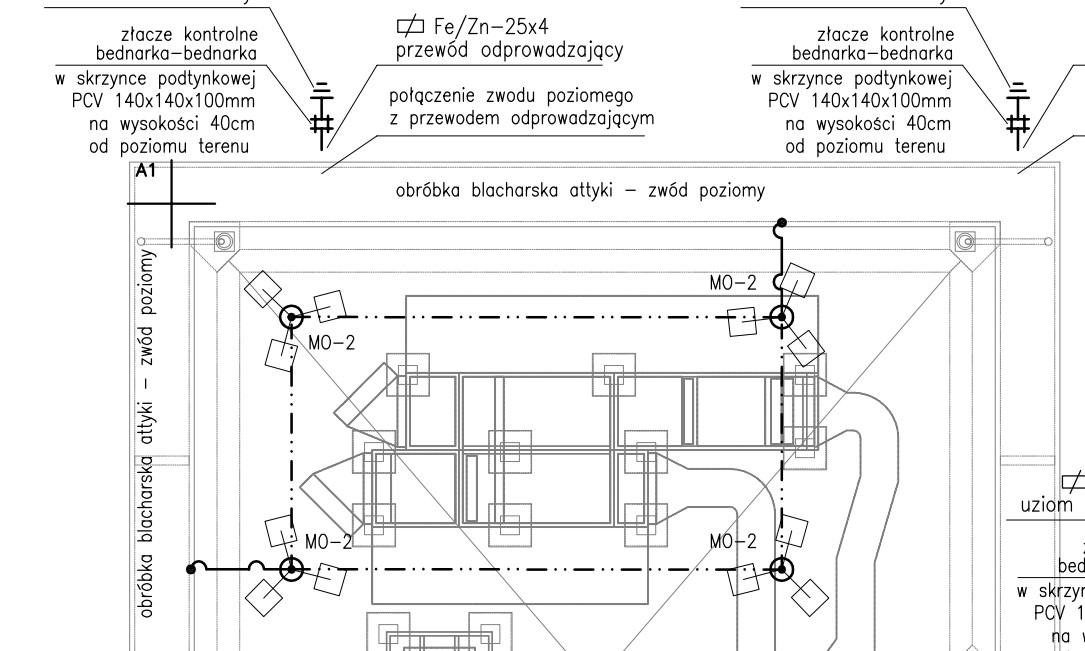 Wyjaśnienia do pytania nr 227:W związku z poniższymi wyjaśnieniami odpowiedź do pytania nr 118 (pismo l.dz. SZ-298/2021) staje się nieaktualna.Rezygnacja z masztów odgromowych MO2 i zawieszonych na nich zwodów poziomych tworzących klatkę ochronną nad centralą wentylacyjną.Ochrona odgromowa budynku oraz urządzeń technicznych na dachu realizowana będzie z wykorzystaniem masztów odgromowych wysokonapięciowych zamontowanych na masztach antenowych.W załączeniu zaktualizowany rysunek A-E34 (instalacja odgromowa).Pytanie nr 228:Prosimy o uzupełnienie dokumentacji o rysunki: schemat instalacji zasilania awaryjnego-  EZ-01 Projekt Zagospodarowania Terenu EZ-07 Wyjaśnienia do pytania nr 228:W załączeniu rysunek EZ-01 oraz rysunek EZ-07.Pytanie nr 229:Prosimy o podanie przekroju i typu kabla zasilającego pomiędzy rozdzielnicą główną a agregatem prądotwórczym. Wyjaśnienia do pytania nr 229:Typ i przekrój kabla podano na rysunku nr EZ-01 (4x YKXS-1x185 + 1x YKXSYżo-1x120)Pytanie nr 230:Prosimy o informację z której  rozdzielnicy należy zasilić szafkę oświetlenia zewnętrznego TOZ.  W projektowanych rozdzielnicach brak takiego obwodu. Wyjaśnienia do pytania nr 230:Tablicę oświetlenia zewnętrznego należy zasilić z rozdzielni głównej RG-R.Pytanie nr 231:Prosimy o informację, z której  rozdzielnicy należy zasilić szlabany. W projektowanych rozdzielnicach brak takiego obwodu. Wyjaśnienia do pytania nr 231:Szlabany zasilane są z tablicy rozdzielczej TR0B. Pytanie nr 232:Prosimy o informację, z której  rozdzielnicy należy zasilić bramy wjazdowe. W projektowanych rozdzielnicach brak takiego obwodu. Wyjaśnienia do pytania nr 232:Bramy wjazdowe zasilane są z tablicy rozdzielczej TR0B.Pytanie nr 233:Prosimy o informację, z której  rozdzielnicy należy zasilić pylon świetlny. W projektowanych rozdzielnicach brak takiego obwodu. Wyjaśnienia do pytania nr 233:Pylon świetlny należy zasilić z tablicy TOZ.Pytanie nr 234:Prosimy o wyjaśnienie jakie należy przyjąć rozłączniki bezpiecznikowe w rozdzielnicy głównej. Na schemacie są rozłączniki bezpiecznikowe dwuprzerwowe, natomiast na widoku rozdzielnicy są standardowe rozłączniki bezpiecznikowe.Wyjaśnienia do pytania nr 234:Standardowe rozłączniki bezpiecznikowe.Pytanie nr 235:Prosimy o zamieszczenie schematu połączeń szkieletowych światłowodowych dla sieci LAN wraz z podaniem typów światłowodów (SM,MM, ilość włókien, itd.) i prosimy o uzupełnienie przedmiaru dla tego zakresu. W innym przypadku prosimy o potwierdzenie, że wykonanie połączeń światłowodowych szkieletowych znajduje się poza zakresem składanej oferty. Wyjaśnienia do pytania nr 235:Uzupełniono. W załączeniu schemat blokowy połączeń szkieletowych – rysunek nr A-T.06 rev-1.Pytanie nr 236:Prosimy o potwierdzenie, że okablowanie szkieletowe telefoniczne nie ma być wykonywane. W innym przypadku prosimy o uzupełnienie projektu o schemat połączeń z informacją o ilości par przewidzianych dla poszczególnych połączeń między szafami. Prosimy również o uzupełnienie przedmiaru dla tego zakresu. Wyjaśnienia do pytania nr 236:Uzupełniono. W załączeniu schemat blokowy połączeń szkieletowych – rysunek nr A-T.06 rev-1.Pytanie nr 237:W opisie do projektu instalacji teletechnicznych w pliku „PW_BA-T_KP-II_opis_inst_teletechniczne.pdf” w opisach szaf GPD i LPD znajduje się zapis: „system kontroli parametrów środowiskowych (pomiar temperatury, wilgotności, czujnik zalania)” Jednocześnie na schematach szaf i w przedmiarach brak jest tego systemu. Prosimy o potwierdzenie, że nie należy wyceniać systemu kontroli parametrów środowiskowych, w innym przypadku prosimy o uzupełnienie projektu i przedmiarów. Wyjaśnienia do pytania nr 237:Nieprawidłowy zapis w opisie do projektu. W pomieszczeniach GPD i LPD – brak systemu kontroli parametrów środowiskowych. Systemu tego nie należy wyceniać.Pytanie nr 238:Prosimy o wyjaśnienie rozbieżności. W opisie do projektu instalacji teletechnicznych plik „PW_BA-T_KPII_opis_inst_teletechniczne.pdf” Lokalny punkt dystrybucyjny LPD: pomieszczenie techniczne zlokalizowane na III piętrze budynku wyposażone jest w: − klimatyzację typu Split – dwa klimatyzatory z pracą naprzemienną. Natomiast w projekcie instalacji sanitarnych wentylacja i klimatyzacja w pomieszczeniu LPD 3.03 jest jedna jednostka. Wyjaśnienia do pytania nr 238:Błędny zapis w projekcie instalacji teletechnicznych.W pomieszczeniu LPD zaprojektowano jeden klimatyzator.Pytanie nr 239:W opisie do projektu instalacji teletechnicznych w pliku „PW_BA-T_KP-II_opis_inst_teletechniczne.pdf” w opisach szaf GPD i LPD znajduje się zapis: „system kontroli parametrów środowiskowych (pomiar temperatury, wilgotności, czujnik zalania)” Jednocześnie na schematach szaf i w przedmiarach brak jest tego systemu. Prosimy o potwierdzenie, że nie należy wyceniać systemu kontroli parametrów środowiskowych, w innym przypadku prosimy o uzupełnienie projektu i przedmiarów. Wyjaśnienia do pytania nr 239:Nieprawidłowy zapis w opisie do projektu. W pomieszczeniach GPD i LPD – brak systemu kontroli parametrów środowiskowych. Systemu tego nie należy wyceniać.Pytanie nr 240:Dotyczy okablowania strukturalnego. W projekcie budowlanym dla instalacji teletechnicznych w zakresie PZT w pliku "PB_PZT-T_KP-II_opis_instalacje_teletechniczne.pdf" znajduje się zapis: "9. Instalacja okablowania strukturalnego  Od głównego punktu dystrybucyjnego (GPD) w budynku administracyjnym do lokalnych punktów dystrybucyjnych (LPD3, LPD4) w budynkach garażowych należy ułożyć okablowanie ”pionowe” – kable światłowodowe 12-włóknowe. Kable światłowodowe prowadzić w kanalizacji kablowej międzybudynkowej. " Ponieważ w projekcie budowlanym i projekcie wykonawczym brak jest instalacji teletechnicznych dla budynków garażowych, to prosimy o potwierdzenie, że wykonanie lokalnych punktów dystrybucyjnych w budynkach garażowych (LPD3, LPD4) i doprowadzenie do nich okablowania światłowodowego znajduje się poza zakresem składanej oferty. W innym przypadku prosimy o uzupełnienie projektu budowlanego i wykonawczego instalacji teletechnicznych w tym zakresie i prosimy o uzupełnienie przedmiarów. Wyjaśnienia do pytania nr 240:W budynkach garażowych brak jest instalacji teletechnicznych.Pytanie nr 241:Dotyczy kanalizacji teletechnicznej - zgodnie z przedmiarem dla instalacji teletechnicznej  (poz 143). Budowa studni kablowych prefabrykowanych rozdzielczych wieloelementowych typu SKR-2, w gruncie kategorii IV i poz 144. Budowa studni kablowych prefabrykowanych rozdzielczych wieloelementowych typu SKR-1, w gruncie kategorii IV)  w ramach kanalizacji teletechnicznej należy wykonać 5 sztuk studni SKR-2 i 12 sztuk studni SKR-1. Opisane typy studni nie są zgodne z opisem w projekcie budowlanym w pliku: "PB_PZT-T_KP-II_opis_instalacje_teletechniczne.pdf". Zgodnie z opisem w projekcie budowlanym należy wykonać studnie kablowe typu SKR-1 i SK1. Ponadto zamieszczone zestawienie materiałów dołączone do przedmiaru instalacji teletechnicznych zawiera pozycje: 11. Pokrywa studni kablowej 500x1000 klasy D400 - szt. 17; 12. Rama studni kablowej 500x1000 klasy D400  - szt 17. 15. Studnia SKR-1 korpus - szt. 12 16. Studnia SKR-2 korpus  szt. 5. Zgodnie z tym zestawieniem należy wykonać nie tylko inne typy studni kablowych, niż opisane w projekcie budowlanym, ale również każda ze studni ma być wykonana w innej klasie niż jest to opisane w projekcie. Zgodnie z projektem budowlanym i rysunkiem PB_PZT-T_KP-II_rys_PZT-T-01.pdf tylko studnia ST-7 ma być wykonana jako typu ciężkiego, podczas gdy zgodnie z zamieszczonym zestawieniem materiałów do przedmiaru - wszystkie studnie muszą być typu ciężkiego. Prosimy o uaktualnienie przedmiaru i ujednolicenie z opisem do projektu i rysunkami. Wyjaśnienia do pytania nr 241:Kanalizację kablową należy wykonać z podziałem na dwie części:Kanalizacja teletechniczna – według projektu PT Przyłącz TeletechnicznyKanalizacja 2-otworowa od studni kablowej Multimedia do budynku administracyjnegoOdcinek  ST(istn)  –  ST-1  –  ST-2  –  ST-3  –  ST-4  –  ST-5 – ST-6  –  budynek.W załączeniu –Przedmiar_KP-II_Elektryczne_Uzupełnienie_Kanalizacja_Teletechniczna_PrzyłączKanalizacja kablowa – według projektu PW Instalacje zewnętrzneKanalizacja 1-otworowa i 2-otworowa nawiązująca się do studni kablowych kanalizacji przyłącza.Kanalizację wykonać według projektu PW Instalacje elektryczne zewnętrzne.W załączeniu – Przedmiar_KP-II_Elektryczne_Uzupełnienie_Kanalizacja_Teletechniczna_WewnętrznaPytanie nr 242:Dotyczy kanalizacji teletechnicznej – prosimy o uzupełnienie przedmiaru dla instalacji teletechnicznych w zakresie kanalizacji teletechnicznych. Obecny przedmiar obejmuje wyłącznie jeden typ kanalizacji kablowej 2 otworowej natomiast nie zawiera poniższych elementów: Rozróżnienia na wykonanie kanalizacji teletechnicznej 1 otworowej i 2 otworowej Nie zawiera rozróżnienia na wykonanie kanalizacji 2-otworowej z rur fi 110/3,7 i na wykonanie  kanalizacji 2-otworowej z rur fi 110/6,3 Nie zawiera rozróżnienia na wykonanie kanalizacji 1 otworowej z  rur 110/3,7, 1 otworowej z rur fi 110/6,3 i 1 otworowej z rur HDPEk fi 50 Nie zawiera montażu rur ochronnych na kanalizacji kablowej RT-1 do RT-7 Prosimy o uzupełnienie przedmiarów w zakresie kanalizacji teletechnicznej. Wyjaśnienia do pytania nr 242:W załączeniu: Przedmiar_KP-II_Elektryczne_Uzupełnienie_Kanalizacja_Teletechniczna_PrzyłączPrzedmiar_KP-II_Elektryczne_Uzupełnienie_Kanalizacja_Teletechniczna_WewnętrznaPytanie nr 243:Instalacja RTV  występuje w opisie  projektu branży teletechnicznej natomiast nie występuje w przedmiarach. Czy instalacja RTV  wchodzi w zakres zamówienia ? Jeżeli tak , proszę  o podanie schematu blokowego lub zestawienia urządzeń . Wyjaśnienia do pytania nr 243:W załączeniu schemat instalacji RTV (A-T-32) oraz przedmiar robót.Pytanie nr 244:Instalacja AV – występuje w opisie , natomiast nie występuje na rysunkach i w przedmiarach. Czy instalacja AV wchodzi w zakres zamówienia ? Jeżeli tak , proszę o podanie schematu blokowego lub zestawienia wymaganych urządzeń , lub doprecyzowania zakresu wykonania powyższej instalacji .Wyjaśnienia do pytania nr 244:W załączeniu schemat instalacji A-V (A-T-33) oraz przedmiar robót.Pytanie nr 245:Instalacja interkomowa – występuje w opisie, natomiast nie występuje na rysunkach i w przedmiarze. Czy instalacja interkomowa w zakres zamówienia? Jeżeli tak proszę o  podanie  stawianych wymagań dla interkomu. Wyjaśnienia do pytania nr 245:Instalacja interkomowa – w zakresie dostawy i montażu.Należy zainstalować  zestaw interkomowy składający się z:- moduł kasjera (montaż nabiurkowy) z wyłącznikiem mikrofonu, regulacją głośności- sterownika z zasilaczem,- modułu rozmownego zewnętrznego z regulacją głośności,- pętli indukcyjnej dla obsługi osób z aparatem słuchowym.Pytanie nr 246:Instalacja okablowania strukturalnego- na rzucie poziomu piwnicy występuję punkt elekryczno-logiczny PELm – proszę o podanie co wchodzi w skład tego punktu?Wyjaśnienia do pytania nr 246:PELm - 2x230V-DATA (w ramce 2-krotnej) + 2xRJ-45-kat.6 (w ramce 2-krotnej)wys. montażu h=0,3m.Pytanie nr 247:Instalacja CCTV- schemat blokowy CCTV i przedmiar nie uwzględniają kamer zewnętrznych instalowanych na słupach oświetleniowych. Czy należy je ująć w wycenie? Jeżeli tak, proszę o podanie wymagań dla tych kamer.Wyjaśnienia do pytania nr 247:Kamery montowane na słupach – tego samego rodzaju jak kamery zewnętrzne na budynku.Pytanie nr 248:Kanalizacja teletechniczna zewnętrzna- nie została ujęta w przedmiarze, czy jest objęta z zakresem zamówienia?Wyjaśnienia do pytania nr 248:Kanalizację teletechniczną należy wykonać według projektu PT Przyłącz teletechniczny.W załączeniu przedmiar robót dla powyższego zakresu.Pytanie nr 249:Instalacja SSWiN- ze względu na różnice pomiędzy rysunkami, a przedmiarem proszę o odpowiedź czy ilość czujek dymu przyjąć z rysunków czy z przedmiaru? Wyjaśnienia do pytania nr 249:Ilość czujek – według rysunków.Pytanie nr 250:Prosimy o potwierdzenie, że w zakresie postępowania przetargowego nie ma dostawy i montażu centrali telefonicznej wraz z licencjami i telefonami. Wyjaśnienia do pytania nr 250:Dostawa i montaż centrali telefonicznej nie jest w zakresie postępowania przetargowego.Pytanie nr 251: Prosimy o potwierdzenie, że w zakresie postępowania przetargowego nie ma dostawy i montażu sprzętu aktywnego. Wyjaśnienia do pytania nr 251:Dostawa i montaż sprzętu aktywnego nie jest w zakresie postępowania przetargowego.Pytanie nr 252:Przedmiar dla Instalacji Teletechnicznych nie zawiera elementów/pozycji dla systemu Audio-Video. Prosimy o aktualizację. Wyjaśnienia do pytania nr 252:W załączeniu uzupełnienie przedmiaru robót o instalację AV.Pytanie nr 253:Przedmiar dla Instalacji Teletechnicznych nie zawiera elementów/pozycji dla systemu przyzywowego. Prosimy o aktualizację. Wyjaśnienia do pytania nr 253:W załączeniu uzupełnienie przedmiaru robót o instalację przyzywową.Pytanie nr 254:Przedmiar dla Instalacji Teletechnicznych nie zawiera elementów/pozycji dla systemu RTV w pomieszczeniach. Prosimy o aktualizację. Wyjaśnienia do pytania nr 254:W załączeniu uzupełnienie przedmiaru robót o instalację RTV.Pytanie nr 255:Prosimy o uzupełnienie dokumentacji o schemat ideowy instalacji RTV. Wyjaśnienia do pytania nr 255:W załączeniu uzupełnienie - schemat instalacji RTV.Pytanie nr 256:Prosimy o uzupełnienie dokumentacji o schemat ideowy instalacji przyzywowej. Wyjaśnienia do pytania nr 256:W załączeniu uzupełnienie - schemat instalacji przyzywowej.Pytanie nr 257:Projekt Budowlany – Projekt Zagospodarowania Terenu – Instalacje Teletechniczne – zawiera następujący zapis: "Projekt obejmuje budowę: - teletechnicznej kanalizacji kablowej - studni kablowych typu SK-1 - 4 szt. - studni kablowych typu SKR-1 – 4 szt." Natomiast schemat PZT-T.01 - Projekt Budowlany – Projekt Zagospodarowania Terenu – Instalacje Teletechniczne zawiera następujące studnie kablowe: - studnia kablowa typu SK-1 - 4 sztuki - studnia kablowa typu SKR-1 – 3 sztuki - studnia kablowa typu SKR-1 zabezpieczona pokrywą nastudzienną z włazem żeliwnym kanalizacyjnym typu ciężkiego i pierścieniem odciążającym – 1 sztuka oraz 9 studni kablowych nieuwzględnionych w w/w opisie z Projektu Budowlanego oraz w legendzie i bez określenia typu danych studni: ST-1, ST-2, ST-3, ST-4, ST-5, ST-6, ST-14, ST-15, ST-16. Biorąc pod uwagę powyższe rozbieżności z opisem z Projektu Budowlanego – prosimy o precyzyjne określenie zakresu i typu studni kablowych wraz z aktualizacją dokumentacji i przedmiarów.Wyjaśnienia do pytania nr 257:Powyższy zakres robót ujęty jest w projekcie PT Przyłącz Teletechniczny oraz PW Instalacje TeletechniczneW załączeniu uzupełnienie - przedmiar robót Kanalizacja Teletechniczna Przyłącz oraz przedmiar robót Kanalizacja Teletechniczna Wewnętrzna .Pytanie nr 258: Schemat PZT-T.01 – Projekt Budowlany – Projekt Zagospodarowania Terenu – Instalacje Teletechniczne zawiera następujące elementy będącą poza zakresem Inwestycji: - studnie kablowa ST-1, - odcinek kanalizacji teletechnicznej 2otworowej wraz z elementami RT-5 od studni ST-1 do studni kablowej Multimedia nr ST.1407.23032. Prosimy o potwierdzenie, że w/w zakresy prac będące poza zakresem Inwestycji nie wchodzą w zakres oferty i o precyzyjne określenie zakresu prac wraz z aktualizacją dokumentacji i przedmiarów. Wyjaśnienia do pytania nr 258:Powyższy zakres robót ujęty jest w projekcie PT Przyłącz Teletechniczny.W załączeniu  uzupełnienie - przedmiar robót Kanalizacja Teletechniczna Przyłącz.Pytanie nr 259:Schemat PZT-T.01 - Projekt Budowlany – Projekt Zagospodarowania Terenu – Instalacje Teletechniczne zawiera następujące elementy: RT-1, RT-2, RT-3, RT-4, RT-5, RT-6, RT-7, które nie zostały precyzyjnie określone w legendzie tego schematu ani w opisie Projektu Budowlanego dot. w/w zakresu. Prosimy o potwierdzenie, że w/w zakresy prac będące poza zakresem Inwestycji nie wchodzą w zakres postępowania przetargowego i o precyzyjne określenie zakresu prac wraz z aktualizacją dokumentacji przetargowej i przedmiarów. Wyjaśnienia do pytania nr 259:Typ i wielkość rur ochronnych RT określony jest na rysunku nr PZT-T.01,Załączone uzupełnienie przedmiaru robót dla Kanalizacji Teletechnicznych ujmuje montaż tych rur.Pytanie nr 260:Projekt Budowlany – Projekt Zagospodarowania Terenu – Instalacje Teletechniczne – zawiera następujący zapis: "9. Instalacja okablowania strukturalnego. Od głównego punktu dystrybucyjnego (GPD) w budynku administracyjnym do lokalnych punktów dystrybucyjnych (LPD 3, LPD4) w budynkach garażowych należy ułożyć okablowanie "pionowe" - kable światłowodowe 12włóknowe. Kable światłowodowe prowadzić w kanalizacji kablowej między budynkowej." W związku z powyższym prosimy o uzupełnienie dokumentacji przetargowej o brakujące schematy: - schemat ideowy całego systemu okablowania strukturalnego wraz z określeniem ilości szaf RACK i ilości poszczególnych elementów, - schemat/widok szafy LPD3, - schemat/widok szafy LPD4, oraz o aktualizację przedmiarów dot. w/w zakresów prac. Wyjaśnienia do pytania nr 260:Instalacje teletechniczne należy wykonać według Projektu Wykonawczego.Projekt Wykonawczy nie obejmuje instalacji teletechnicznych w budynkach garażowych oraz połączeń między budynkowych.Pytanie nr 261:Projekt Budowlany – Projekt Zagospodarowania Terenu – Instalacje Teletechniczne wskazuje konieczność wykonania kanalizacji teletechnicznej 2-otworowej do garażu nr 1 i garażu nr 2. Przedmiar zawiera Pozycję „Wprowadzenie kanalizacji kablowej do budynku” – 1 sztuka. Prosimy o precyzyjne określenie zakresu prac wraz z aktualizacją dokumentacji przetargowej i przedmiarów.Wyjaśnienia do pytania nr 261:Kanalizację kablową należy wykonać według projektu wykonawczego Instalacje Teletechniczne oraz projektu technicznego przyłącza teletechnicznego.W załączeniu przedmiary robót dla powyższego zakresu robót.Pytanie nr 262:Jakiego typu napis elewacyjny ma zostać wykonany na elewacji południowej oraz elewacji północnej. Rysunek BA-37 projektu architektury określa sam napis POLICJA o wysokości 700, natomiast Załącznik do opisu przedmiotu zamówienia zawiera napis POLICJA o wysokości 500 oraz dodatkowo LOGO, którego nie zawierają rysunki elewacji. Prosimy o jednoznaczne określenie, wg których kryteriów i wg którego rysunku Oferenci powinni wykonać wycenę. Proszę również o określenie sposobu zasilania obu napisów na elewacji – z których rozdzielnic elektrycznych będą zasilane dane odbiorniki.Wyjaśnienia do pytania nr 262:Odpowiedź została udzielona (pytanie nr 88 – pismo l.dz.298/2021). Napisy świetlne na elewacji budynku należy zasilić z rozdzielnicy obwodowej piętrowej TR4B.Pytanie nr 263:Proszę o uzupełnienie dokumentacji przetargowej o aktualne warunki przyłączenia do sieci dystrybucyjnej PGE Dystrybucja S.A. Warunki przyłączenia nr 18-F1/WP/00810 oraz 18-F1/WP/00811 z dnia 09-04-2018 straciły swoją ważność po upływie dwóch lat od daty doręczenia – projekt budowany oraz projekt wykonawczy instalacji elektrycznych opiera się o przedmiotowe warunki, dlatego też konieczne jest ich odnowienie. Brak w dokumentacji schematu tablicy rozdzielczej TR1A rys. A-E50 budynek administracyjny oraz brak w dokumentacji schematu zasilania awaryjnego rys EZ-01 instalacje elektryczne zewnętrzne. Prosimy o uzupełnienie.  Wyjaśnienia do pytania nr 263:Schemat tablicy rozdzielczej TR1A (rys. A-E50) zawarty jest w dokumentacji. W załączeniu – przedmiotowy rysunek.Pytanie nr 264:W związku z rozbieżnością między opisem instalacji elektrycznych zewnętrzne a schematem instalacji oświetlenia terenu oraz przedmiarem dotyczącego tego zakresu prosimy o informację odnośnie słupów oświetleniowych:  czy słupy mają być aluminiowe, czy stalowe? jakiej wysokości mają być słupy H=4 metry czy H=5 metrów? z wysięgnikiem czy bez? Jeśli z wysięgnikiem, to jakiej długości? Wyjaśnienia do pytania nr 264:Słupy aluminiowe, proste, wysokości H=5m, bez wysięgnika.Pytanie nr 265:Projekt Budowlany – Budynek Administracyjny – Instalacje Teletechniczne zawiera następujący zapis:  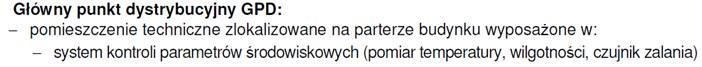 Taki sam zapis znajduje się również w opisie punktu LPD.  Dokumentacja przetargowa nie zawiera żadnego schematu/rzutu/zestawienia elementów/przedmiaru dla w/w systemu monitoringu serwerowni GPD i LPD. Prosimy o precyzyjne określenie zakresu i warunków wykonania w/w prac.Prosimy o zaktualizowanie dokumentacji przetargowej o potrzebne dane (schemat, rzut kondygnacji z zaznaczeniem lokalizacji elementów, zestawienie materiałów) wraz z aktualizacją przedmiarów.  Wyjaśnienia do pytania nr 265:Wyposażenie pomieszczeń punktów dystrybucyjnych GPD i LPD należy przyjąć według Projektu Wykonawczego. Brak w w/w pomieszczeniach systemów kontroli parametrów środowiskowych.Pytanie nr 266:Projekt Budowlany – Budynek Administracyjny – Instalacje Teletechniczne zawiera następujący zapis: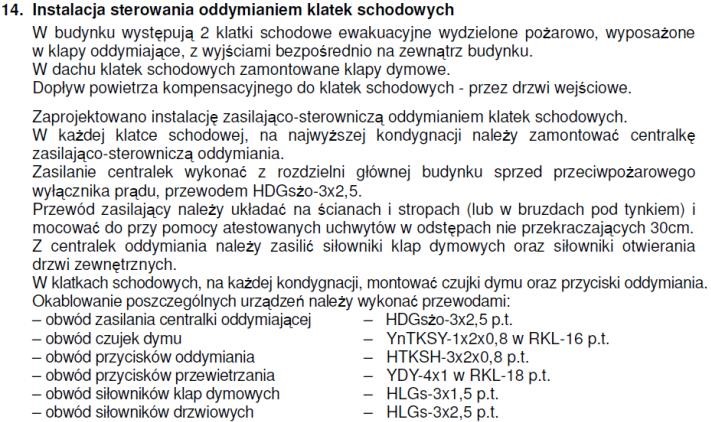 Dokumentacja przetargowa nie zawiera żadnego schematu/rzutu/zestawienia elementów /przedmiaru dla w/w systemu monitoringu serwerowni GPD i LPD. Prosimy o precyzyjne określenie zakresu i warunków wykonania w/w prac.Prosimy o zaktualizowanie dokumentacji przetargowej o potrzebne dane (schemat, rzut kondygnacji z zaznaczeniem lokalizacji elementów, zestawienie materiałów) wraz z aktualizacją przedmiarów. Wyjaśnienia do pytania nr 266:W załączeniu schemat instalacji oddymiania klatek schodowych (rys_A-E-80) oraz uzupełnienie przedmiaru robót (Przedmiar_KP-II_Elektryczne_Uzupełnienie_Oddymianie_Klatek_Schod). Pytanie nr 267:Projekt Budowlany – Budynek Administracyjny – Instalacje Teletechniczne – Instalacja RTV zawiera następujący zapis:„Zestaw anten zamontowany będzie na dachu budynku. Osprzęt aktywny i pasywny zamontowany będzie w pomieszczeniach punktów dystrybucyjnych”.  oraz „Zestaw anten instalować na dachu budynku na typowym maszcie antenowym. Anteny należy objąć instalacją ochrony odgromowej”.Dokumentacja przetargowa nie zawiera żadnego schematu/rzutu/precyzyjnego zestawienia elementów/przedmiaru dla w/w systemu RTV.  Prosimy o precyzyjne określenie zakresu i warunków wykonania w/w prac. Prosimy o zaktualizowanie dokumentacji przetargowej o potrzebne dane (schemat, rzut kondygnacji z zaznaczeniem lokalizacji elementów, zestawienie materiałów) wraz z aktualizacją przedmiarów. Wyjaśnienia do pytania nr 267:W załączeniu schemat instalacji RTV - rys_AT-32 oraz uzupełnienie przedmiaru robót - Przedmiar_KP-II_Elektryczne_Uzupełnienie_Instalacja_RTV.pdfPytanie nr 268:STWiOR  – Instalacje Teletechniczne Wewnętrzne zawiera następujące zapisy:„1) 1.2. Przedmiot ST - instalacji sygnalizacji alarmu pożarowego” 2) 1.4. Przedmiot i zakres robót objętych ST 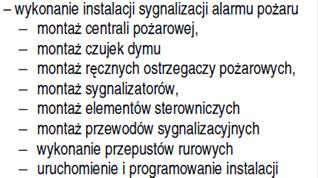 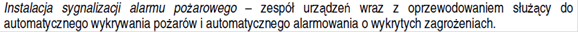 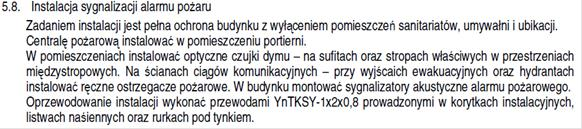 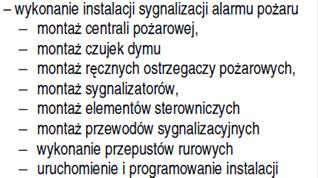 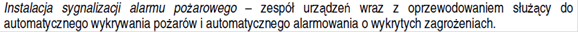 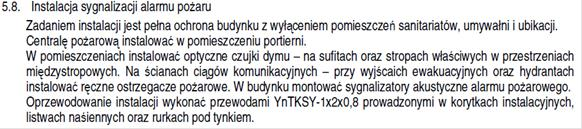 Dokumentacja przetargowa nie zawiera żadnego schematu/rzutu/precyzyjnego zestawienia elementów /przedmiaru dla w/w systemu SSP/SAP. Prosimy o precyzyjne określenie zakresu i warunków wykonania w/w prac, bądź o potwierdzenie,  że wszystkie zapisy STWiOR i PW dot. systemu SSP/SAP są omyłką. Prosimy o zaktualizowanie dokumentacji przetargowej o potrzebne dane (schemat, rzut kondygnacji z zaznaczeniem lokalizacji elementów, zestawienie materiałów) wraz z aktualizacją przedmiarów. Wyjaśnienia do pytania nr 268:Instalacja sygnalizacji alarmu pożaru nie występuje w projekcie.Pytanie nr 269:STWiOR -  Instalacje Teletechniczne Wewnętrzne zawiera następujące zapisy:  „ 1.4. Przedmiot i zakres robót objętych ST ”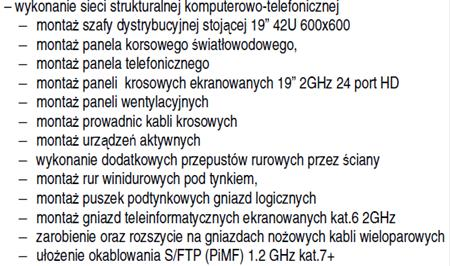 W/w zapisy są sprzeczne z parametrami elementów okablowania strukturalnego określonymi w Projekcie Wykonawczym – Instalacje Teletechniczne.  Prosimy o korektę błędnych zapisów w w/w STWiOR.  Wyjaśnienia do pytania nr 269:Błędne zapisy w STWiOR – parametry okablowania przyjmować według projektu wykonawczego.Pytanie nr 270:Proszę o podanie parametrów dla masztów odgromowych oznaczonych m01 i m02?Wyjaśnienia do pytania nr 270:W związku z poniższymi wyjaśnieniami odpowiedź do pytania nr 118 (pismo l.dz. SZ-298/2021) staje się nieaktualna.Rezygnacja z masztów odgromowych MO1 i MO2.Ochrona odgromowa budynku oraz urządzeń technicznych na dachu realizowana będzie z wykorzystaniem masztów odgromowych wysokonapięciowych zamontowanych na masztach antenowych.W załączeniu zaktualizowany rysunek A-E34 (instalacja odgromowa).Pytanie nr 271:Proszę o podanie szczegółów dotyczących parametrów rejestracji CCTV:Czas archiwizacjiRodzaj kompresjiLiczba klatek na sekundęWyjaśnienia do pytania nr 271:Parametry rejestratora CCTV:- czas archiwizacji – 30 dni- kompresja –  H.265+/H.265/H.264+/H.264/MJPEG- płynność zapisu –  15 klatek / sPytanie nr 272:Na rys. A-E 34 (instalacja odgromowa) wrysowano poniższy element, proszę o wyjaśnienie co oznacza?(element wskazano niebieską strzałką)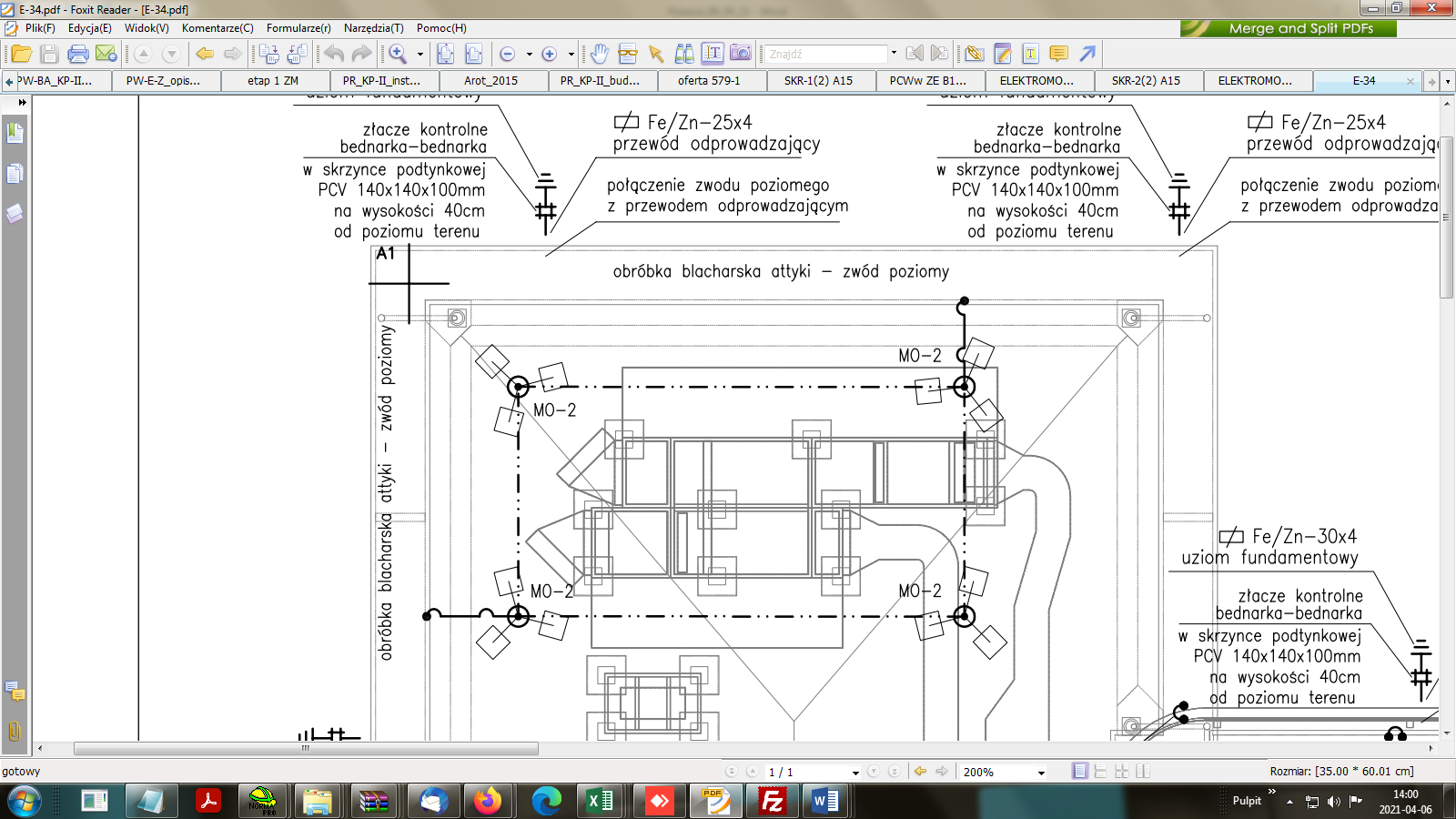 Wyjaśnienia do pytania nr 272:W związku z poniższymi wyjaśnieniami odpowiedź do pytania nr 118 (pismo l.dz. SZ-298/2021) staje się nieaktualna.Rezygnacja z masztów odgromowych MO2 i zawieszonych na nich zwodów poziomych tworzących klatkę ochronną nad centralą wentylacyjną.Ochrona odgromowa budynku oraz urządzeń technicznych na dachu realizowana będzie z wykorzystaniem masztów odgromowych wysokonapięciowych zamontowanych na masztach antenowych.W załączeniu zaktualizowany rysunek A-E34 (instalacja odgromowa).Pytanie nr 273:W projekcie instalacji elektrycznych zewnętrznych brak rysunków:Schemat instalacji zasilania awaryjnego. EZ-01,Projekt Zagospodarowania Terenu. EZ-07?Wyjaśnienia do pytania nr 273:W załączeniu rysunki EZ-01 oraz EZ-07 (Projekt Zagospodarowania Terenu).Pytanie nr 274:Brak przekroju kabla dla linii zasilającej relacji rozdzielnica główna – agregat prądotwórczy. Proszę o uzupełnienie dokumentacji w tym zakresie?Wyjaśnienia do pytania nr 274:Typ i przekrój kabla podano na rysunku nr EZ-01 (4x YKXS-1x185 + 1x YKXSYżo-1x120).Pytanie nr 275:Proszę o wskazanie rozdzielnicy, z której należy zasilić szafkę oświetlenia zewnętrznego TOZ? Brak takiego odpływu w dostępnych rozdzielnicach.Wyjaśnienia do pytania nr 275:Tablicę oświetlenia zewnętrznego należy zasilić z rozdzielni głównej RG-R.Pytanie nr 276:Proszę o wskazanie rozdzielnicy, z której należy zasilić furtki? Brak takiego odpływu w dostępnych rozdzielnicach.Wyjaśnienia do pytania nr 276:Furtki zasilane są z tablicy rozdzielczej TR0B.Pytanie nr 277:Proszę o wskazanie rozdzielnicy, z której należy zasilić szlabany? Brak takiego odpływu w dostępnych rozdzielnicach.Wyjaśnienia do pytania nr 277:Szlabany zasilane są z tablicy rozdzielczej TR0B.Pytanie nr 278:Proszę o wskazanie rozdzielnicy, z której należy zasilić bramy wjazdowej? Brak takiego odpływu w dostępnych rozdzielnicach.Wyjaśnienia do pytania nr 278:Bramy wjazdowe zasilane są z tablicy rozdzielczej TR0B.Pytanie nr 279:Proszę o wskazanie rozdzielnicy, z której należy zasilić pylonu świetlnego? Brak takiego odpływu w dostępnych rozdzielnicach.Wyjaśnienia do pytania nr 279:Pylon świetlny należy zasilić z tablicy TOZ.Pytanie nr 280:Na rzucie oświetlenia (rys E-08) wrysowano oprawę K1- brak opisu w legendzie. Proszę o podobanie parametrów technicznych w/w oprawy.Wyjaśnienia do pytania nr 280:Oprawa oświetleniowa dostropowa kasetonowa  1195x295x13,5mm obudowa aluminium lakierowane, dyfuzor opalizowany rozsył bezpośredni szeroki symetrycznyLED-42W 4400lm 4000K  Ra>80  IP20.Pytanie nr 281:Na rzucie oświetlenia (rys E-11) wrysowano oprawyE2 oraz E3 - brak opisu w legendzie. Proszę o podanie parametrów technicznych w/w opraw. Wyjaśnienia do pytania nr 281:Omyłka – poprawnie powinny być oprawy oznaczone symbolem E1.Pytanie nr 282:W projekcie wykonawczym - budynek administracyjny (rys E-06)-trasy kablowe dach - brak opisów dla projektowanych koryt/drabin elektrycznych i teletechnicznych -  proszę o uzupełnienie dokumentacji w/w zakresie.Wyjaśnienia do pytania nr 282:Koryta systemu zewnętrznego z pokrywą, stalowe ocynkowane, szer. 200mm wys. 50mm grubość blachy 2mm.Pytanie nr 283:Na rzucie budynku administracyjnego (rys E-17) występują punkty elektryczno logiczne PELm, - brak wytycznych co do wyposażenie (jakie gniazda ?) w/w punktu. Proszę o uzupełnienie.Wyjaśnienia do pytania nr 283:PELm - 2x230V-DATA (w ramce 2-krotnej) + 2xRJ-45-kat.6 (w ramce 2-krotnej)wys. montażu h=0,3mPytanie nr 284:Na rzucie budynku administracyjnego (rys E-18) występują punkty elektryczno logiczne  PELdk, - brak wytycznych co do wyposażenie (jakie gniazda ?) w/w punktu. Proszę o uzupełnienie.Wyjaśnienia do pytania nr 284:PELdk – wyposażenie jak PELd 2x230V-DATA (w ramce 2-krotnej) + 2xRJ-45-kat.6 (w ramce 2-krotnej)wys. montażu h=2,0mPytanie nr 285:W dostępnym projekcie wykonawczym branży elektrycznej brak schematów rozdzielnic TW0B,TUPS,TSRW1,TSRW2; TSW1; TSW2 – proszę o uzupełnienie dokumentacji w tym zakresie lub potwierdzenie że w/w rozdzielnice są poza zakresem branży elektrycznej.Wyjaśnienia do pytania nr 285:TW0B  –  brak rozdzielnicy, nie występuje TUPS   –  błędne oznaczenie na rysunku, powinno być R-UPS ( rys. nr A-E.37-3)TSRW1   –  uzupełniono,  w załączeniu  rys. nr A-E.37-4TSRW2   –  uzupełniono,  w załączeniu  rys. nr A-E.37-5TSW1, TSW2   –  według schematu z  rys. nr A-E.58 zawartego w dokumentacji.Pytanie nr 286:Proszę o podanie wyposażenia puszek podłogowych PP1 oraz PP2.( Ile gniazd 230V, 230 V DATA, RJ45 itp.)Wyjaśnienia do pytania nr 286:Puszka podłogowa PP1:4x 230V-DATA4x RJ-45-kat.6Puszka podłogowa PP2:4x 230V-DATA4x RJ-45-kat.61x HDMI1x VGAPytanie nr 287:W dostępnym projekcie wykonawczym branży elektrycznej i teletechnicznej brak wytycznych dla masztów antenowych.  Proszę o potwierdzenie, że maszty stalowe kratowe (maszty antenowe –h=12m) są poza zakresem opracowania branży elektrycznej jak i teletechnicznej lub uzupełnienie dokumentacji w tym zakresie.Wyjaśnienia do pytania nr 287:Maszty antenowe kratowe – według branży konstrukcyjnej, poza zakresem branży elektrycznej i teletechnicznej.Pytanie nr 288:Proszę o potwierdzenie że urządzenie aktywne na potrzeby instalacji okablowania strukturalnego są poza zakresem dostawy i montażu branży elektrycznej.Wyjaśnienia do pytania nr 288:Sprzęt aktywny – poza zakresem dostawy i montażu branży elektrycznej.Pytanie nr 289:W projekcie wykonawczym branży elektrycznej (rys E-05) wyrysowano centralki oddymiania klatki schodowej COD. Brak wytycznych dla tego zakresu w projekcie instalacji elektrycznych i teletechnicznych. Proszę o uzupełnienie dokumentacji w tym zakresie lub potwierdzenie że instalacji oddymiania klatek schodowych jest poza zakresem oferty. Wyjaśnienia do pytania nr 289:Klatki schodowe w budynku wyposażone będą w grawitacyjny system oddymiania.W załączeniu schemat instalacji oddymiania klatek schodowych (rys. A-E-80).Pytanie nr 290:W projekcie wykonawczym branży elektrycznej i teletechnicznej brak schematu dla systemu przyzywowego dla osób niepełnosprawnych oraz osób zatrzymanych. Proszę o uzupełnienie.Wyjaśnienia do pytania nr 290:W załączeniu schemat systemu przyzywowego (rys. A-T-31).Pytanie nr 291:W projekcie wykonawczym branży elektrycznej i teletechnicznej brak schematu dla instalacji RTV Proszę o uzupełnienie dokumentacji w/w zakresie.Wyjaśnienia do pytania nr 291:W załączeniu schemat instalacji RTV (rys. A-T-32).Pytanie nr 292:Proszę o określenie klasy dla studnie kablowych ujętych w projekcie instalacji elektrycznych i teletechnicznych.Wyjaśnienia do pytania nr 292:Studnie kablowe klasy nie mniejszej niż B125.Pytanie nr 293:Proszę o informacje jaki rodzaj zabezpieczenia przyjąć dla studni kanalizacji teletechnicznej  ST-4 oraz ST-7: pokrywę ryglowaną, czy dodatkową pokrywę antywłamaniową PW-PB-2 (odpowiednik Piocha ).Wyjaśnienia do pytania nr 293:Zabezpieczenie studni – pokrywy ryglowane.Pytanie nr 294:Brak schematu instalacji audio-video. Proszę o uzupełnienie dokumentacji w/w zakresie.Wyjaśnienia do pytania nr 294:W załączeniu schemat instalacji A-V (rys. A-T-33).Pytanie nr 295:Ze względu na niespójności pomiędzy schematem rozdziału energii elektrycznej  og (rys 36) a schematami poszczególnych rozdzielnic. Proszę o wyjaśnienie poniższych zagadnień: 1) rozbieżności pomiędzy przekrojami kabli – inne przekroje na schemacie rozdziały energii niż na schematach rozdzielnic,2) rozbieżności pomiędzy mocami poszczególnych rozdzielnic – inne moce na schemacie rozdziały energii niż na schematach rozdzielnic,3) rozbieżności pomiędzy oznaczeniami rozdzielnic – inne przekroje na schemacie rozdziały energii niż na schematach rozdzielnic,4) na schemacie rozdziału energii odpływu nr 27 z rozdzielnicy głównej.Wyjaśnienia do pytania nr 295:Ad. 1 Przekroje kabli należy przyjmować według schematów poszczególnych rozdzielnic.Ad. 2 Moce poszczególnych rozdzielnic - według schematów tych rozdzielnic.Ad. 3 Przekroje kabli należy przyjmować według schematów poszczególnych rozdzielnic.Ad. 4 Zgodnie ze schematem rozdzielnicy kabel N2XH-J-5x10.Pytanie nr 296:Ze względu na nieścisłości występujące w dokumentacji proszę o wyjaśnienie:Ile ma być szaf GPD? Jeśli ma być osobna szafa GPD dla przyłącza światłowodowego to proszę o uzupełnienie dokumentacji, w której będą zawarte wszystkie urządzenia wchodzące w jej skład oraz ich parametry.Proszę o podanie pełnych informacji o wyposażeniu szafy, w której ma znajdować się system CCTV, KD oraz RTV. Nie zostało to przedstawione w dokumentacji.Proszę o uzupełnienie informacji dotyczących kamer zewnętrznych, dlaczego na słupach mają być kamery kopułkowe? Czy każda kamera zewnętrza ma mieć dodatkowy system podgrzewania? Jakie zastosować sposoby?W jaki sposób należy połączyć komunikację pomiędzy szafami GPD? Gwiazda, czy ring?Brak dokumentacji dotyczącej kamery obrotowej.Prosimy o potwierdzenie czy odcinek od stacji multimedia do studni kablowej ST-1 jest poza zakresem?Proszę o wyjaśnienie, dlaczego na schemacie KD i rzucie KD jest różna liczba niespójna liczba elementów (manipulatory, czytniki, kontaktrony).Na schemacie CCTV (AT-22) brakuje elementów dla piętra I, II oraz III. Prosimy o uzupełnienie.Wyjaśnienia do pytania nr 296:Ad. 1 GPD – trzy szafy, zgodnie z rysunkiem nr A-T.06Ad. 2Przyłącza zewnętrzne doprowadzone będą do szafy GPD.Wyposażenie szafy GPD - według rysunku  nr A-T.06Ad. 3szafa  CCTV – według rysunku A-T-22KD  – w szafach GPD na parterze oraz  LPD na III piętrzeRTV  – w szafie  LPD na III piętrzeAd. 4Kamery zewnętrzne na słupach:Kamera bullet 1/2,9";  6 Mpx;   STARVIS™ CMOS;20 kl./s -  6Mpx,  25/30 kl./s - 4 Mpx, H.265&H.264 trzy strumienie, ICR,  IP67,  IK10,  120db WDR, 3DNR, AWB, AGC, BLC, Smart Detection,2/1 alarm we/wy,  1/1 audio we/wy, IR do 100 m, Smart IR, obiektyw motozoom 7 - 35 mm, micro SD,  ePoEAd. 5Brak podgrzewania dla kamer zewnętrznych.Ad. 6Połączenie typu gwiazda.Ad. 7W projekcie nie występują kamery obrotowe.Ad. 8Odcinek kanalizacji kablowej od studni Multimedia do studni ST-1 należy wykonać według projektu przyłącza teletechnicznego objętego zgłoszeniem robót.Ad. 9Schemat instalacji KD jest zgodny z planami instalacji KD na rzutach budynku.Ad. 10Instalacja CCTV nie obejmuje piętra I, II, III.Pytanie nr 297:W dostępnej dokumentacji brak schematu rozdzielnicy TWC. Proszę o uzupełnienie dokumentacji.Wyjaśnienia do pytania nr 297:Schemat rozdzielnicy TWC zawarty jest w projekcie PW Instalacje elektryczne i AKPiA węzła cieplnego. Załączamy również opis techniczny do projektu instalacji elektrycznych i AKPiA dla węzła cieplnego.Pytanie nr 298:Niezgodność pomiędzy rysunkiem E-12 węzeł cieplny, a przedmiarem. Czy w ofercie należy ująć korytka 150? Proszę o wskazanie lokalizacji w dokumentacji.Wyjaśnienia do pytania nr 298:W projekcie zastosowano korytka kablowe K100.W przedmiarze robót w pozycji nr 11 błędnie przyjęto korytko K50 – należy przyjąć koryto K100.Pytanie nr 299:Niezgodność pomiędzy rysunkiem E-06 garaże, a przedmiarem. Czy w ofercie należy ująć iglice kominowe? Proszę o wskazanie lokalizacji w dokumentacji.Wyjaśnienia do pytania nr 299:Rysunek E-06 uzupełniono o iglice kominowe (rysunek G-0-6 rev-1 – w załączeniu).W odniesieniu do pytania nr 123 (pismo l.dz. SZ-298/2021), Zamawiający dodatkowo przekazuje Specyfikację techniczną agregatu prądotwórczego.